Spencer County Public SchoolsCertified Staff Evaluation Plan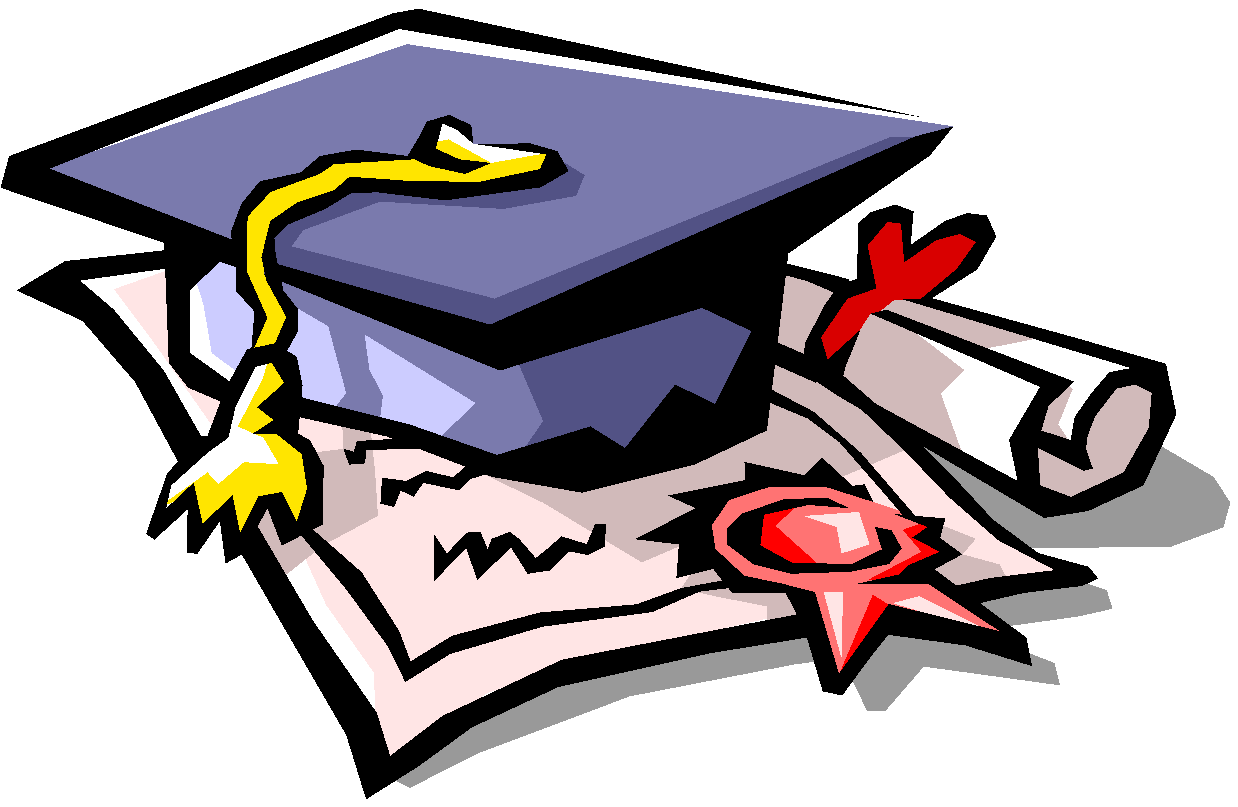 Going the Distancefor all Students!4/27/17Table of Contents50/50 Committee Members………………………………………………………………...4 Evaluation Training Sign-In Sheet…………………………………………...…………....5District Assurances………………………………………………………………………...6Evaluation System Overview………………………………………………………………7Spencer County Evaluation  Overview………..…….....…………………………..……. 8Roles and Definitions.……………………………………………………………....8Certified Teacher and Other Professionals………………….……………….....10  Sources of Evidence…………………………………………………………...…...12Professional Practice…………………………………………………………….....12	Growth Planning and Self Reflection...………………………………...….12	Observation…………………………………………………………...…...13	Observation Model…………………………………………………..…….13	Observation Conferencing…………………………………………………14	Observation Schedule……………………………………………….…......15	Observer Certification……………………………………………………..16	Peer Learning Lab Experiences……………………………………..….....16	Student Voice………………………………………………………………17	Student Growth………………………………………………………….....18			Student Growth Criteria…………………………………..18			Rigor and Comparability……………………….…………18	Products of Practice / Other Sources of Evidence…………………….......19	Determining Overall Performance Category………………………………20		Rating Professional Practice……………………………………...20		Determining the Overall Performance Category………………….20	Professional Growth Plan and Summative Cycle………………………….21Administrators ……………………………………………………..………….…21	Overview…………………………………………………………….........21	Administrator  Performance Standards………………………………...….21	Professional Practice…………………………………………………..…..22		Professional Growth Plan and Self Reflection…………………….22		Site Visits………………………………………………...……….22		Working Conditions Goal…………………………………….……23		Products of Practice……………………………………….………23	Student Growth……………………………………………………….……24	Overall Performance Category…………………………………………….24		Professional Growth Plan and Summative Cycle………..………..24		Documentation……………………………………….…………....24	Administrator Standards ……………………………………………….......25Appeals Process (All Certified)…………………………………………………….27		Appeals Timeline……………………………………………...…..30		Appeals Form…………………………………………………...…31Appendix............................................................................................................32	Appendix A: Pre-conference Form……………………………………..….32	Appendix B: Post Observation Form (Teacher) ……..……………….........33	Appendix C: Summative Form (Teacher)………………………………......34	Appendix D: Individualized Support Plan………………………………..…35	Appendix E: Individualized Support Plan Review Page………………...….36	Appendix F: Summative Form for Administrators…………………….……37	Appendix G: Post Observation Form (Guidance Counselor)……………….38	Appendix H: Summative Form (Guidance Counselor) …………………….39	Appendix I: Post Observation Form (Instructional Specialist)………..…....40	Appendix J: Summative Form (Instructional Specialist).……………....…..41	Appendix K: Post Observation Form (Media Specialist)…………..……....42	Appendix L: Summative Form (Media Specialist).………………..…...…..43	Appendix M: Post Observation Form (Therapeutic Specialist)………….....44	Appendix N: Summative Form (Therapeutic Specialist).………………......45	Appendix O: Professional Growth Plan…………………………………....46Spencer County Public SchoolsCertified Personnel Evaluation Plan2017-2018Spencer County					                       502-477-3250                     Name of District								TelephoneCharles AdamsSuperintendent	207 W. Main Street               	     Taylorsville, KY			40071	Street Address                		                City/State                      	                 Zip Code	Chuck Abell       		           Assistant Superintendent	                       502-477-3250                Evaluation Contact Person                                           Position				TelephoneEvaluation Plan Committee Members and Their Position Titles:		NAME  					POSITION                              	Gina McGinnis       		               Spencer County Elementary School Asst. Principal	Peggy Hagman			               Spencer County Elementary School Teacher	Steven Rucker 			               Taylorsville Elementary School Principal	Stacy Heib			               Taylorsville Elementary School Teacher	Amanda Butler				 Spencer County Middle School Asst. Principal 	Stephanie Phelps      			 Spencer County Middle School Teacher	Curt Haun				 Spencer County High School Principal	Amber Martin			               Spencer County High School Teacher	Todd Russell				 Spencer County ECE/Preschool Director	Linda Neyhart				 Spencer County Preschool Teacher	Facilitator:  Chuck Abell		               Assistant SuperintendentThe two (2) Appeals Panel teacher members are elected in a yearly district-wide election prior to September 30; another certified member is appointed by the Superintendent.Spencer County Public SchoolsYearly Certified Personnel Evaluation Plan TrainingSchool:		_______________________________________________________________Date:		_______________________________________________________________Please sign that you attended this training and understand the district’s evaluation process.Orientation should be held each year within the first thirty days of school or, for late hires, within the first month of employment.CERTIFIED SCHOOL PERSONNEL EVALUATION PLAN - ASSURANCESThe local district hereby assures the Commissioner of Education that:This evaluation plan was developed by an evaluation committee appointed by the District's Superintendent and composed of an equal number of teachers and administrators.All certified personnel will be made aware no later than the end of the first month of reporting for employment for each school year of the criteria by which they are to be evaluated.  The evaluation of each staff member will be conducted or supervised by the immediate supervisor of the employee.All certified employees shall develop an Individual Professional Growth Plan (PGP) annually that shall be aligned with the school consolidated plan and professional development plan as well as the district and school professional development goals.  All administrators and non-tenured teachers will be evaluated annually.All tenured teachers will be evaluated a minimum of once every three years.All monitoring and observation will be open and with the full knowledge of the teacher/administrator and will include both formative and summative procedures as outlined in this document. Following each formal observation, each evaluatee will participate in a post-observation conference within five business days of the observation.Each person evaluated shall have a conference with the evaluator regarding his/her summative report and will be given a copy of the report.Each person evaluated will be provided the opportunity to appeal his/her summative evaluation through the appeals process.This evaluation plan will not discriminate on the basis of race, national origin, religion, marital status, sex or disability.This evaluation plan will be reviewed annually and any substantive revisions will be submitted to the Department of Education.The local board of education approved this evaluation plan as recorded in the minutes of the meeting held on ________________.____________________________________________       ________________________ Signature of District Superintendent					Date____________________________________________       ________________________Signature of Chairperson, Board of Education				DateSpencer County District Evaluation PlanEVALUATION  SYSTEM OVERVIEWEffective teaching and school leadership depend on clear standards and expectations, reliable feedback, and the tools, resources and support for professional growth and continuous improvement.  Spencer County Public Schools believe that the following  should be embraced by all staff members as a focus for school improvement.relevant and rigorous standards aligned and meaningful assessments highly effective teaching and school leadership data to inform instruction and policy decisions innovation school improvement All are critical elements of student success, but it is effective teaching supported by effective leadership that will ensure all Kentucky students are successful and graduate from high school college/career-ready. This evaluation system is designed  to measure teacher and leader effectiveness and serve as a catalyst for professional growth and continuous improvement.  The Assistant Superintendent will serve as the contact person responsible for monitoring evaluation training and implementing the district evaluation plan.ORIENTATION:  An orientation session to acquaint certified employees with the evaluation process will be conducted by administrators within the first thirty calendar days of reporting for employment each school year.  All employees who are newly hired during the school year will receive training within their first month of employment.  At this time the evaluator shall:check to see that each teacher has a copy of his/her job descriptionexplain the purposes of evaluationclarify expectationsdiscuss the process, performance criteria and forms on which teacher are to be evaluatedexplain to building personnel the indicators for performance criteria that are building-specific, based on the school’s consolidated plan goals, professional development plan, or other factorsexplain that the immediate supervisor shall be designated as the primary evaluator but additional trained administrative personnel may be used to observe and provide information to the primary evaluatorexplain that all monitoring or observations of performance of a certified employee shall be conducted openly and with the full knowledge of the teacher or administrator.Certified staff should sign an attendance roster as a record of orientation.Evaluation Timetable:30 Calendar Days after Reporting for Employment…..…………………Orientation; notification of employees on summative cycleOctober 15th ………………………………………..Development of individual Professional Growth Plans, self-reflection, and student growth goalsDecember 15th …………………………………….1st  observation window ends for Non-Tenured staffApril 15th ……………………………………….…… 2nd  observation window ends for Non-Tenured StaffApril 15th ……………………………………….…… Classified evaluations completedApril 25th ……………………………………………..	All PGPs reviewed and summative evaluations completed for non-tenured employees; Principal recommendations for non-renewal of non-tenured staff in writing to SuperintendentMay 15th ………………………………………………	All completed summative forms and PGPs for tenured certified staff filed with SuperintendentJune 15th ……………………………………………..All completed summatives and PGPs for administrators    					                            filed with SuperintendentNOTE:  Late hires will not necessarily follow this timeline and that process is addressed in the plan.Tenured Staff members observations can take place at any time within the three year evaluation cycle. However, the full observation must take place in the summative year.Spencer County Evaluation PlanThe vision for the evaluation plan is to have every student taught by an effective teacher and every school led by an effective leader.  The goal is to create a fair and equitable system to measure teacher and leader effectiveness and act as a catalyst for professional growth.  Roles and Definitions Appeal:  A process whereby any certified employee who feels that the local schools district failed to properly implement the approved evaluation system can formally disagree with his/her evaluation. Artifact: A product of a certified school personnel’s work that demonstrates knowledge and skills.Assistant Principal: A certified school personnel who devotes the majority of employed time in the role of assistant principal, for which administrative certification is required by EPSB.Certified Administrator:  A certified school personnel, other than principal or assistant principal, who devotes the majority of time in a position for which administrative certification is required by EPSB.Certified School Personnel: A certified employee, below the level of superintendent, who devotes the majority of time in a position in a district for which certification is required by EPSB.Conference: A meeting between the evaluator and the evaluatee for the purposes of providing feedback, analyzing the results of an observation or observations, reviewing other evidence to determine the evaluatee’s accomplishments and areas for growth, and leading to the establishment or revision of a professional growth plan.Evaluatee: A certified school personnel who is being evaluated.Evaluator: The primary evaluator as described in KRS 156.557(5)(c)2.Formative Evaluation:  Is defined by KRS 156.557(1)(a).Improvement Plan: A plan for improvement up to twelve months in duration for:Teachers and other professionals who are rated ineffective in professional practice Principals who are rated ineffective in professional practice. Job Category: A group or class of certified school personnel positions with closely related functions.Observation: a data collection process conducted by a certified observer, in person or through video, for the purpose of evaluation, including notes, professional judgments, and examination of artifacts made during one (1) or more classroom or worksite visits of any duration.Observer Certification: A process of training and ensuring that certified school personnel who serve as observers of evaluatees have demonstrated proficiency in rating teachers and other professionals for the purposes of evaluation and feedback.Other Professionals: Certified school personnel, except for teachers, administrators, assistant principals, or principals.Peer Learning Lab:  A inquiry based process that is designed to build capacity around instructional practices within the school or district. Performance Criteria: The areas, skills, or outcomes on which certified school personnel are evaluated.Performance Rating: The summative description of a teacher, other professional, principal, or assistant principal evaluatee’s performance, including the ratings listed in Section 7(8) of this administrative regulation.Post-Conference:  A meeting between the evaluator and the evaluatee to analyze the results of observation(s) and other information to determine accomplishments and areas of growth leading to the establishment or revision of a professional growth plan. Principal: A certified school personnel who devotes the majority of employed time in the role of principal, for which administrative certification is required by the Education Professional Standards Board pursuant to 16 KAR 3:050.Pre-Conference:  A meeting between the evaluator and the evaluatee to discuss and plan the schedule, date, content, time, etc. of the observations. Professional Growth Plan: An individualized plan for a certified personnel that is focused on improving professional practice and leadership skills, aligned with performance standards and the specific goals and objectives of the school improvement plan or the district improvement plan, built using a variety of sources and types of data that reflect student needs and strengths, evaluatee data, and school and district data, produced in consultation with the evaluator and includes: (a) Goals for enrichment and development that are established by the evaluatee in consultation with the evaluator; (b) Objectives or targets aligned to the goals; (c) An action plan for achieving the objectives or targets and a plan for monitoring progress; (d) A method for evaluating success; and (e) The identification, prioritization, and coordination of presently available school and district resources to accomplish the goals.Professional Practice: The demonstration, in the school environment, of the evaluatee’s professional knowledge and skill.Professional Practice Rating: The rating that is calculated for a teacher or other professional evaluatee.Self-Reflection: The process by which certified personnel assess the effectiveness and adequacy of their knowledge and performance for the purpose of identifying areas for professional learning and growth.  A student growth goal should also be included as part of the reflection process.Student Growth Goal: A goal focused on learning, that is specific, appropriate, realistic, and time-bound, that is developed collaboratively and agreed upon by the evaluatee and evaluator, and that uses local formative growth measures.Student Voice Survey:  The student perception survey provided by the department that can be administered annually to a minimum of one (1) district-designated group of students per teacher evaluatee or a district designated selection of students and provides data on specific aspects of the instructional environment and professional practice of the teacher or other professional evaluatee.Summative Evaluation: Is defined by KRS 156.557(1)(d).Teacher: A certified school personnel who has been assigned the lead responsibility for student learning in a classroom, grade level, subject, or course and holds a teaching certificate under 16 KAR 2:010 or 16 KAR 2:020.Working Conditions Goal: a school improvement goal set by a principal or assistant principal every two (2) years with the use of data from the department-approved working conditions survey (Tell Survey).Certified Teachers and Other Professionals The Kentucky Framework for Teaching with Specialist Frameworks for Other ProfessionalsSpencer County Public School will utilize The Kentucky Framework for Teaching (Danielson) for evaluation purposes.  This framework  is designed to support student achievement and professional practice through the domains of:Framework for Teaching			Specialist Frameworks for Other ProfessionalsPlanning and Preparation 			Planning and PreparationClassroom Environment				EnvironmentInstruction					Instruction/Delivery of ServiceProfessional Responsibilities			Professional ResponsibilitiesThe Frameworks also include themes such as equity, cultural competence, high expectations, developmental appropriateness, accommodating individual needs, effective technology integration, and student assumption of responsibility. They provide structure for feedback for continuous improvement through individual goals that target student and professional growth, thus supporting overall school improvement. Evidence documenting professional practice is situated within one or more of the four domains of the framework. Performance is rated for each component according to four performance levels: Ineffective, Developing, Accomplished, and Exemplary. The summative rating is a holistic representation of performance, combining data from multiple sources of evidence across each domain.  The use of professional judgment based on multiple sources of evidence promotes a holistic and comprehensive analysis of practice, rather than over-reliance on one individual data point or rote calculation of practice based on predetermined formulas. Evaluators also take into account how educators respond to or apply additional supports and resources designed to promote student learning, as well as their own professional growth and development.  Finally, professional judgment gives evaluators the flexibility to account for a wide variety of factors related to individual educator performance, such as: school-specific priorities that may drive practice in one domain, an educator’s number of goals, experience level and/or leadership opportunities, and contextual variables that may impact the learning environment, such as unanticipated outside events or traumas. The immediate supervisor will serve as the primary evaluators and must use the following categories of evidence in determining overall ratings: Sources of EvidenceProfessional Growth Planning and Self-ReflectionStudent Growth GoalObservationStudent Voice (Optional)All components and sources of related evidence supporting an evaluatee’s professional practice and student growth ratings will be completed and documented to inform the Overall Performance Category.  All Summative Ratings will be recorded on district forms and in the district approved platform.Professional PracticeProfessional Growth Planning and Self-Reflection The Professional Growth Plan will address realistic, focused, and measurable professional goals.  The plan will connect data from multiple sources including classroom observation feedback, data on student growth and achievement, and professional growth needs identified through self-assessment and reflection.  In collaboration with the administrators, teachers and other professional’s will identify explicit goals which will drive the focus of professional growth activities, support, and ongoing reflection.     Reflective practices and professional growth planning are iterative processes.   The teacher or other professional (1) reflects on his or her current growth needs based on multiple sources of data and identifies an area or areas for focus; (2) collaborates with his or her administrator to develop a professional growth plan and action steps; (3) implements the plan; (4) regularly reflects on the progress and impact of the plan on his or her professional practice; (5) modifies the plan as appropriate; (6) continues implementation and ongoing reflection; (7) and, finally, conducts a summative reflection on the degree of goal attainment and the implications for next steps.  Growth plans should align with the school/district improvement plans and will be reviewed annually.All teachers and other professionals will participate in self-reflection utilizing the Danielson reflection document and professional growth planning each year. All teachers and other professionals will document self-reflection and professional growth planning using the the  district approved forms and platform.Student growth should be an integral part of the reflection process.  A growth goal will be developed utilizing  Reading/Math  MAP data when possible.   When MAP data is not available teachers will utilize a consistent common assessment developed by the content area team and approved by the building administrator.  These goals will be included and reviewed as part of the professional growth plan.The self-reflection and professional growth plan  will be completed and submitted to the primary evaluator by Oct. 15th each school year.  Late hires will complete this process within the first thirty calendar days of employment.   ObservationThe observation process is one source of evidence to determine teacher or other professional’s effectiveness.  The supervisor observation will provide documentation and feedback to measure the effectiveness of the evaluatee’s professional practice. The supervisor observation will be used to inform and  calculate a summative rating.  Observation ModelThe observation model must fulfill the following minimum criteria:Three observations for tenured staff to take place at any time during the evaluation cycle.  These observations will consist of one full and two minis that focus on domains two and three of the framework.  The full evaluation must take place in the summative year.Two full  observations for non-tenured staff that follow the district observation  timeline. Interns will utilize the  the Kentucky KTIP process and associated timelinesAll observations must be documented on Spencer County district forms utilizing the approved platform.Mini ObservationsA mini observation is generally less than thirty minutes and is focused on “look fors”  in domain two and three that that have been identified by the teacher or evaluator as an area for focus.Observation ConferencingSupervising observers will adhere to the following observation conferencing requirements:Administrators will conduct a face to face observation post-conference within five (5) working days.The summative evaluation conference shall be held at the end of the summative evaluation cycle.A pre-conference will take place prior to all administrative observations and the timeline will be at the discretion of the primary evaluator.Evaluatees will complete a pre-conference form and submit to the primary evaluator in advance of the pre-conference (Appendix A).Pre-conferences may take place electronically.Observation ScheduleThe following schedule will be followed for observations:NOTE:   Additional observations will be scheduled in the event of a teacher receiving an ineffective determination during an observation.  A separate timeline will be developed for late hires.  This will be determined by dividing the remaining time in the evaluation period into equal time periods ensuring that the requirements of the regulation are fulfilled.The district teacher personnel file shall contain the following:Summative evaluation (completed form) per teacher at the end of the evaluation cycleIndividual yearly professional growth plan per teacherIntern records maintained according to KTIP requirements Observer CertificationAll administrators serving as a primary evaluator must complete a Certified Evaluation Training prior to conducting observations for the purpose of evaluation.  To ensure consistency of observations, evaluators must also participate in professional development experiences that enhance their knowledge of the instructional process including but not limited to EILA approved trainings.    Administrators hired late will be required to complete the same requirements as soon as possible after employment.  They will not be allowed to conduct evaluations until this process is completed.  Peer Learning Lab ExperiencesPeer learning labs create and nurture a learning community by making one’s teaching  more public.  Observers participate in facilitated observations of classroom within their schools.Peer learning labs are an opportunity to learn alongside one another in a colleague’s classroomPeer learning labs are rooted in inquiry and allow colleagues to see how their peers have implemented instructional practices into their classrooms. Peer Learning labs are an opportunity to engage in dialogue about teaching and learning within the school and districtPeer Learning Labs are not about observing an expert model of instruction or evaluation.  Instead, they revolve around a focus question or concept that is clearly stated by the host teacher and the central purpose is on building a collaborative learning community.  Spencer County Schools have embraced the peer learning lab model as means for developing professional efficacy with our staff.     All staff members are encouraged to build capacity by  participating   in a peer learning lab experience each year either as an observer or lead learner. Student VoiceThe Student Voice Survey is a confidential survey that collects student feedback on specific aspects of the classroom experience and teaching practice. Teachers and other professionals are encouraged to participate Student Voice Survey annually with a minimum of one identified section of students.Student selection for participation must be consistent across the district.Results will be used to inform professional practice.All teachers, other professionals, and  appropriate administrative staff read, understand, and sign the district’s Student Voice Ethics Statement. The Student Voice Survey will be administered between the hours of 7 AM and 5 PM local time.  The survey will be administered in the school. Survey data will only be considered when 10 or more students are respondents.The Assistant Superintendent will serve as the District Student Voice Survey Point-of-Contact. The building principal and evaluatee will work collaboratively to identify the student group(s) who will participate in the survey.  The supervisor will make the decision if consensus can’t be met.  At least one section of students will participate in the student voice survey. Students will receive accommodations as identified on their individual IEP.There must be a minimum of ten students complete the survey before it can be considered valid and used as part of the evaluation process.The student voice survey will be conducted between February 1st  and  April 1st of each school year.Products of Practice/Other Sources of EvidenceTeachers and Other Professionals may provide additional evidences to support assessment of their own professional practice.  These evidences should yield information related to the teacher’s practice within the domains.   Student GrowthSpencer County Schools believe that Student growth is at the very heart of the educational process.  Therefore, it should be a contributing factor in the evaluation plan.    Student growth will be embedded into the reflection process and reviewed as part of the yearly  professional growth plan.All SGG’s  will be determined by the teacher or other professional in collaboration with the principal and will be grounded in the fundamentals of assessment quality (Clear Purpose, Clear Targets, Sound Design, Effective Communication, and Student Involvement). Student growth goal will be based on Reading and/or Math  MAP data when possible.   When MAP data is not available teachers will utilize a consistent common assessment developed by the content area team and approved by the building administrator.  Student Growth Goal CriteriaWhen possible the SGG is congruent with Kentucky Core Academic Standards and appropriate for the grade level and content area for which it was developed.The SGG represents or encompasses an enduring skill, process, understanding, or concept that students are expected to master by taking a particular course (or courses) in school.The SGG will allow high- and low-achieving students to adequately demonstrate their knowledge.The SGG provides access and opportunity for all students, including students with disabilities, ELLs, and gifted/talented students.To fulfill the criteria of measuring student growth at the local level, a protocol must be established to ensure rigorous and comparable growth measures used for all teachers. Rigor and Comparability of Student Growth GoalsRigor-congruency to the Kentucky Core Academic StandardsComparability- Data collected for the Student Growth Goal must use comparable criteria across similar classrooms (classrooms that address the same standards) to determine progress toward mastery of standards/enduring skills. Examples of similar classrooms might be 6th grade science classrooms, 3rd grade classrooms, English 1 classrooms, band or art classes.  For similar classrooms, teachers would be expected to use common measures or rubrics to determine competency in performance at the level intended by the standards being assessed.  Although specific assessments may vary, the close alignment to the intent of the standard is comparable. To fulfill the criteria of measuring student growth at the local level the following protocol will be utilized to ensure rigorous and comparable growth measures used for all teachers.  All teachers will write a student growth goal based on this criteriaIn order for student growth goals to be comparable across the schools and district, teachers will meet in professional learning communities to analyze data from district assessments and/or create common assessments for the purpose of gathering baseline and continuous data. Spencer County Schools will utilize the following rubric for assessing the rigor and comparability of all Student Growth Goals.  Teachers will use this rubric to determine if student growth goals are acceptable and meet expectations.  Initial drafts of SGGs may be presented to colleagues in a PLC for peer review and feedback, using the rubric, before being submitted to the principal.Products of Practice/Other Sources of EvidenceTeachers may provide additional evidences to support assessment of their own professional practice.  These evidences should yield information related to the teacher’s practice within the domains.  These include but are not limited to the following:observations conducted by certified supervisor observer(s)student voice survey(s)self-reflection and professional growth plansProgram Review evidenceteam-developed curriculum unitslesson planscommunication logstimely, targeted feedback from mini or informal observationsstudent data recordsstudent workstudent formative and/or summative course evaluations/feedbackminutes from PLCsteacher reflections and/or self-reflectionsteacher interviewsteacher committee or team contributionsparent engagement surveysrecords of student and/or teacher attendancevideo lessonsengagement in professional organizationsaction researchDetermining the Overall Performance Category Supervisors are responsible for determining an Overall Performance Category for each teacher at the conclusion of their summative evaluation year.  The Overall Performance Category is informed by the educator’s ratings on professional practice and student growth.  The evaluator determines the Overall Performance Category based on professional judgment informed by evidence that demonstrates the educator's performance against the Domains, district-developed rubrics (see local contribution for student growth), and  decision rules that establish a common understanding of performance thresholds to which all educators are held.  Rating Professional PracticeThe Kentucky Framework for Teaching stands as the critical rubric for providing educators and evaluators with concrete descriptions of practice associated with specific domains.  Each element describes a discrete behavior or related set of behaviors that educators and evaluators can prioritize for evidence-gathering, feedback, and eventually, evaluation.  Supervisors will organize and analyze evidence for each individual educator based on these concrete descriptions of practice. Supervisors and educators will be engaged in ongoing dialogue throughout the evaluation cycle.  The process concludes with the evaluator’s analysis of evidence and the final assessment of practice in relation to performance described under each Domain at the culmination of an educator’s cycle.  Supervisors will then:Provide a summative rating for each domain based on evidence. All ratings must be recorded on Spencer County forms and approved platform.Determining the Overall Performance CategoryAn educator’s Overall Performance Category is determined by the following steps:Determine the individual domain ratings through the use of sources of evidence and professional judgment. Apply  Decision Rules for determining an educator’s Professional Practice Rating. Professional Growth Plan and Summative CycleA summative evaluation conference will be held at the end of the summative evaluation cycle and include all applicable evaluation data. Tenured teachers will be receive a summative evaluation every three years. Non-tenured teacher’s summative evaluation will take place yearly.  Intens will follow the KTIP cycle.   Based on the overall Professional Practice rating, supervisors will then help teachers determine the type of Professional Growth Goals for the following year.  Spencer County Evaluation Plan – AdministratorsThe vision for the Spencer County Evaluation Plan  is to have every school led by an effective principal.  The goal is to create a fair and equitable system to measure principal effectiveness and act as a catalyst for professional growth.  Administrator  Performance StandardsThe administrator (ISLLC) Performance Standards are designed to support student achievement and professional best-practice through the standards of Instructional Leadership; School Climate; Human Resource Management; Organizational Management; Communication & Community Relations; and Professionalism. Included in the Performance Standards are Performance Indicators that provide examples of observable, tangible behaviors that provide evidence of each standard. The Performance Standards provide the structure for feedback for continuous improvement through individual goals that target professional growth, thus supporting overall student achievement and school improvement. Evidence supporting a principal’s professional practice will be situated within one or more of the 6 standards. Performance will be rated for each standard according to the four performance levels: Ineffective, Developing, Accomplished, and Exemplary. It is important to note that the expected performance level is “Accomplished,” but a good rule of thumb is that it is expected that a principal will “live in Accomplished but occasionally visit Exemplary”. The summative rating will be a holistic representation of performance, combining data from multiple sources of evidence across each standard.The use of professional judgment based on multiple sources of evidence promotes a more holistic and comprehensive analysis of practice, rather than over-reliance on one individual data point or rote calculation of practice based on predetermined formulas.  Evaluators will also take into account how principals respond to or apply additional supports and resources designed to promote student learning, as well as their own professional growth and development.  Finally, professional judgment gives evaluators the flexibility to account for a wide variety of factors related to individual principal performance. These factors may include school-specific priorities that may drive practice in one standard, an educator’s number of goals, experience level and/or leadership opportunities, and contextual variables that may impact the learning environment, such as unanticipated outside events or traumas.Evaluators may  use the following categories of evidence in determining overall ratings: Possible Sources of EvidenceProfessional Growth Planning and Self-ReflectionSite-VisitsWorking Conditions Goal (Based on TELL KY)State and Local Student data Professional PracticeThe following sections provide a detailed overview of the various sources of evidence used to inform Professional Practice Ratings.Professional Growth Planning and Self-Reflection – completed by all administratorsThe Professional Growth Plan will address realistic, focused, and measurable professional goals.  The plan will connect data from multiple sources including site-visits, data on student growth and achievement, and professional growth needs identified through self-assessment and reflection. Self-reflection improves principal practice through ongoing, careful consideration of the impact of leadership practice on student growth and achievement. All administrators  will participate in self-reflection and professional growth planning each year.All assistant principals will participate in self-reflection and professional growth planning each year.Growth plans will include both a working conditions as well as a student growth componentDistrict Administrators will participate  in the components that are reflect their individual  job responsibilities.Administrators  will complete the self-reflection and professional growth plan utilizing the district approved forms/platform by Oct. 15th of each school year.  Assistant principals will submit this information to the building principal by the same date.  Late hires will complete this process within the first thirty calendar days of employment.Site-Visits – completed by supervisor of principal – formal site visits are not required for assistant principalsSite visits are a method by which the superintendent may gain insight into the principal’s practice in relation to the standards.  During a site visit, the superintendent may discuss various aspects of the job with the principal, and will use the principal’s responses to determine issues to further explore with the faculty and staff.  Additionally, the principal may explain the successes and trials the school community has experienced in relation to school improvement.   Working Conditions Goal (Goal inherited by Assistant Principal)Principals are responsible for setting a 2-year Working Conditions Growth Goal based on the most recent TELL Kentucky Survey. The principal’s effort to accomplish the Working Conditions Growth Goal is a powerful way to enhance professional performance and, in turn, positively impact school culture and student success.Principals will develop one 2-year working conditions goal after completion of the TELL Kentucky survey.  The goal will be based on a survey question that indicates a need for growth. Once identified this question will be connected to one or more of the Principal Performance Standards.The working conditions goals will be an embedded component of the reflection and professional growth plan process.A midpoint review of the Working Conditions Goal will be conducted by the superintendent as part of the summative evaluation process at the end of the school year.Additional surveys and evidence used to inform progress toward the Working Conditions Goal will be determined by the Superintendent. Products of Products of Practice/Other Sources of EvidencePrincipals/Assistant Principals may provide additional evidences to support assessment of their own professional practice.  These evidences should yield information related to the principal’s/assistant principal’s practice within the domains.   These may include but are not limited to the following:SBDM MinutesFaculty Meeting Agendas and MinutesDepartment/Grade Level Agendas and MinutesPLC Agendas and MinutesLeadership Team Agendas and MinutesInstructional Round/Walk-through documentationBudgetsEILA/Professional Learning experience documentationSurveysProfessional Organization membershipsParent/Community engagement surveysParent/Community engagement events documentationSchool schedulesStudent GrowthPrincipals are responsible for embedding a student growth component into the reflection/growth planning process.  The superintendent and the principal will meet to discuss the trajectory for the goal and to establish the year’s goal that will help reach the long-term trajectory target.  New goals are identified each year based on state or local assessment  data.  The goal should be customized for the school year with the intent of helping improve student achievement and reaching the long term goals through ongoing improvement.  Determining the Overall Performance Category Supervisors are responsible for determining an Overall Performance Category at the conclusion of their summative evaluation year.  The Overall Performance Category is informed by the ratings on professional practice and student growth.  The evaluator determines the Overall Performance Category based on professional judgment informed by evidence that demonstrates the educator's performance against the Domains and decision rules that establish a common understanding of performance thresholds to which all educators are held.Professional Growth Plan and Summative CycleBased on the overall Professional Practice rating and Student Growth , supervisors will determine the type of Professional Growth Plan required of the principal. DocumentationEvaluations for all staff will be documented on approved forms and will become part of the official personnel file.An opportunity for written response shall be included in the official personnel fileA copy of the evaluation will be provided to the evaluatee.Administrator Standards All  district administrators/leaders will develop a professional growth plan and be evaluated utilizing the ISLLC Standards.Standard 1:  An education leader promotes the success of every student by facilitating the development, articulation, implementation, and stewardship of a vision of learning that is shared and supported by all stakeholders.FunctionsCollaboratively develop and implement a shared vision and missionCollect and use data to identify goals, assess organizational effectiveness, and promote organizational learningCreate and implement plans to achieve goalsMonitor and evaluate progress and revise plansStandard 2:  An education leader promotes the success of every student by advocating, nurturing and sustaining a school culture and instructional program conducive to student learning and staff professional growth.FunctionsNurture and sustain a culture of collaboration, trust, learning and high expectationsCreate a comprehensive, rigorous, and coherent curricular programCreate a personalized and motivating learning environment for studentsSupervise instructionDevelop assessment and accountability systems to monitor student progressDevelop the instructional and leadership capacity of staffMaximize time spent on quality instructionPromote the use of the most effective and appropriate technologies to support teaching and learningMonitor and evaluate the impact of the instructional programStandard 3:  An education leader promotes the success of every student by ensuring management of the organization, operation, and resources for a safe, efficient, and effective learning environment.FunctionsMonitor and evaluate the management and operational systemsObtain, allocate, align, and efficiently utilize human, fiscal, and technological resourcesPromote and protect the welfare and safety of students and staffDevelop the capacity for distributed leadershipEnsure teacher and organizational time is focused to support quality instruction and student learningStandard 4:  An education leader promotes the success of every student by collaborating with faculty and community members, responding to diverse community interests and needs, and mobilizing community resources.FunctionsCollect and analyze data and information pertinent to the educational environmentPromote understanding, appreciation, and use of the community’s diverse, cultural, social, and intellectual resourcesBuild and sustain positive relationships with families and caregiversBuild and sustain productive relationships with community partnersStandard 5:  An education leader promotes the success of every student by acting with integrity, fairness, and in an ethical manner,FunctionsEnsure a system of accountability for every student’s academic and social successModel principles of self-awareness, reflective practices, transparency, and ethical behaviorSafeguard the values of democracy, equity, and diversityConsider and evaluate the potential moral and legal consequences of decision-makingPromote social justice and ensure that individual students needs inform all aspects of schoolingStandard 6:  An education leader promotes the success of every student by understanding, responding to, and influencing the political, social, economic, legal and cultural context.FunctionsAdvocate for children, families and caregiversAct to influence local, district, state, and national decisions affecting student learningAssess, analyze, and anticipate emerging trends and initiatives in order to adapt leadership strategies_____________________________________________________________________________________*Standard 7:  The administrator demonstrates professional ethics.FunctionsWill be an ambassador for Spencer County Public Schools and commit to offering excellent customer service to students, parents and staff.Maintains a professional demeanor with students, parents, teachers and administrators.Returns phone calls and e-mails in a timely manner.Participates in District Instructional Initiatives.Maintains good attendance and punctuality.Dresses in a professional manner.Attends and participates in required meetings.Plans, attends, and participates in Data/PD Days.Appeals Process (all certified staff)According to 156.557 Section 9,  Section 9. (1) A certified employee who feels that the local district is not properly implementing the evaluation plan according to the way it was approved by the Kentucky Department of Education shall have the opportunity to appeal to the Kentucky Board of Education.      (2) The appeal procedures shall be as follows:      (a) The Kentucky Board of Education shall appoint a committee of three (3) state board members to serve on the State Evaluation Appeals Panel. Its jurisdiction shall be limited to procedural matters already addressed by the local appeals panel required by KRS 156.557(5). The panel shall not have jurisdiction relative to a complaint involving the professional judgmental conclusion of an evaluation, and the panel's review shall be limited to the record of proceedings at the local district level.      (b) No later than thirty (30) days after the final action or decision at the local district level, the certified employee may submit a written request to the chief state school officer for a review before the State Evaluation Appeals Panel. An appeal not filed in a timely manner shall not be considered. A specific description of the complaint and grounds for appeal shall be submitted with this request.      (c) A brief, written statement, and other document which a party wants considered by the State Evaluation Appeals Panel shall be filed with the panel and served on the opposing party at least twenty (20) days prior to the scheduled review.      (d) A decision of the appeals panel shall be rendered within fifteen (15) working days after the review.      (e) A determination of noncompliance shall render the evaluation void, and the employee shall have the right to be reevaluated. (11 Ky.R. 1107; Am. 1268; eff. 3-12-85; 12 Ky.R. 1638; 1837; eff. 6-10-86; 15 Ky.R. 1561; 1849; eff. 3-23-89; 17 Ky.R. 116; eff. 9-13-90; 19 Ky.R. 515; 947; 1081; eff. 11-9-92; 20 Ky.R. 845; eff. 12-6-93; 23 Ky.R. 2277; 2732; eff. 1-9-97; 27 Ky.R. 1874; 2778; eff. 4-9-2001.)Membership and Elections ProceduresAll members of the appeals panel shall be current certified employees of the district.  Two (2) members of the panel are elected from and by the certified staff of the district.  Each certified employee has the right to be nominated and to vote in the process.  (Intern teachers are not fully certified until the end of the internship.)  One member of the panel is appointed by the Superintendent.  Ref: KRS 156.101 and 704 KAR:345.A minimum of two (2) appeals panel members will be nominated in each school.  Each nominee must have agreed to serve.  The names of the two (2) persons with the greatest number of votes at each school will be placed on a ballot for a districtwide election to be held no later than September 30.  Voting will be by secret ballot.  Write-in votes will be acceptable.  The top two (2) vote getters will serve as the certified teacher members of the panel.  Should either not be able to serve, the vacancy shall be filled by the remaining vote getters in descending order of votes received.  The Superintendent shall also appoint a certified member to serve on the panel by September 30 each year.  The panel shall elect its chairperson for each appeal.  The length of term for an appeals panel member shall be one (1) year.  Panel members may be re-elected for the position.  Panel members shall assume their responsibilities as soon as the election results are announced.  Panel members may seek training through the district evaluation coordinator.1.	Certified employees who believe they were unfairly evaluated can only appeal following a summative evaluation and must do so in writing to the Superintendent within five (5) working days of receipt of the evaluation.  Both substance and procedural issues shall be considered by the panel.No member of the panel shall serve on any appeal in which he/she was the evaluator.No panel member shall serve on any appeal brought by the member’s immediate family.Upon receiving the request, the Superintendent will convene the appeals panel within five (5) working days for an organizational meeting.  The panel will review the hearing process and select its chairperson.  A date for a preliminary hearing will be set at that time in consultation with both the evaluatee and the evaluator.  At both the preliminary hearing and the actual appeals hearing, the evaluatee and/or evaluator may be represented by legal counsel or their chosen representative; the Board of Education shall provide for legal counsel to the panel if requested.  The preliminary hearing, to be convened within ten (10) working days, shall include:Explanation of the procedure for the appeals hearing;Exchange of five (5) copies of all documentation to be presented to the appeals panel (one for evaluatee, evaluator, and three (3) panel members;Date is agreed upon for the appeals hearing to be held with five (5) working days;The appeals hearing shall include time for presentation of documents and witnesses by both parties.	The panel shall make a recommendation to the Superintendent within five (5) working days of the preliminary hearing.A certified employee who wishes to do so may appeal procedural matters to the State Board of Education after the appeal process has been completedPowers and ConditionsThe burden of proof rests with the employee appealing to the panel.The evaluator shall be allowed an opportunity to respond to the claims of the appealing employee and to present written records which support the summative evaluation.The panel shall have the power to review all documents presented to it.The panel shall have the authority to interview both the appealing employee and the evaluator.Legal counsel may be present to assist the appeals panel and to represent either party.For official records, the hearing will be audio taped and a copy provided to both parties if requested in writing.Only panel members, the evaluatee and evaluator, and legal counsel will be present at the hearing.Witnesses may be presented, but will be called one at a time and will not be allowed to observe the proceedings.The hearing will follow this format:The chairperson will convene the hearing, review procedures, and clarify the panel’s responsibilities.The evaluatee will make a statement of claim and present evidence supporting it.The evaluator will make a statement of claim and present evidence supporting it.The panel may question the evaluatee and the evaluator.Each party (evaluator and evaluatee) will be asked to make closing remarks.The chairperson may make closing remarks.The panel will withdraw to examine evidence and come to a decision.After sufficiently reviewing all evidence, the panel shall issue one (1) of the following three (3) recommendations to the Superintendent:Uphold the original summative evaluation;Remove the whole evaluation and any part of the summative evaluation;Order a second evaluation conducted by a trained evaluator employed by the district.The Superintendent will render a decision based on the recommendation of the appeals panel within three (3) working days and notify the evaluatee.  The results of the actions taken by the Superintendent upon the recommendation of the panel will be given to both parties in writing and placed in the employee’s personnel file.Appeal Process Timeline(1) Date of Summative Evaluation(2)  Completed Appeal Form Filed with Superintendent			within 5 working                               										days of (1)(3)  Superintendent Convenes Organizational Meeting of Appeals Panel	within 5 working days										of (2)(4)  Preliminary Hearing							within 10 working										days of (3)(5)  Hearing of Appeal by Panel						within 5 working days										of (4)(6)  Panel Recommendation to the Superintendent				within 5 working days 										of (5)(7)  Superintendent Notifies All Parties of Decision				within 3 working days										of (6)SPENCER COUNTY PUBLIC SCHOOLSEVALUATION APPEAL FORMINSTRUCTIONSThis form is to be used by certified employees who wish to appeal their performance evaluations to the Appeals Panel.What specifically do you object to or why do you feel you were not fairly evaluated?If additional space is needed, attach extra sheet.Date you received summative evaluation_____________________________________________Name of Evaluator______________________________________________________________I hereby give my consent for my evaluation records to be presented to the members of the Evaluation Appeals Panel for their study and review.  I will appear before the Panel if requested.__________________________________     ___________________                      Employee’s Signature                                                             DateAppendix A: PRE-OBSERVATION CONFERENCE FORM_______________________________	___________________________        _____________________               Educator                                    	                  	 Date of Pre-Conference		                   School___________________________________	_______________________________		_______________________       Subject                                            	                     Period/Time                            		         	Grade/LevelProfessional Growth Plan Performance Area:	(Must reflect school PD goals.**Bring a copy of your district unit/lesson plan with you to the pre-observation conference.Total # of Students in Class_______		# of Students with IEPs_______Pre-Observation Questions:1.  What is your essential question?			2.  List the daily learning target(s) for this unit.3.  How will you formatively assess your daily		4.   What content vocabulary is necessary for       learning target(s)? 					      students to understand the lesson?5.   What best practice instructional strategies will	6.    In what instructional activities will the      be used?  Please refer to District Learning	       	       students be engaged?  At what level(s) of       Walk document.					       Bloom’s Taxonomy will the students be 							        working?7.    List any specific teaching behaviors you would	8.    Are there any special circumstances you        like monitored.  				       	       should explain to the evaluator?____________________________________		_________________________________   Evaluatee’s Signature                          Date                                               Evaluator’s Signature                       DateAppendix B:Spencer County SchoolsPost Observation Document - TeacherEvaulatee_________________________________ School______________________________Evaluator_________________________________Gr/Content__________________________Date of Observation______________   Tenured____Non Tenured____    Full____Mini____Comments:____________________________________		_________________________________   Evaluatee’s Signature                          Date                                               Evaluator’s Signature                       Date*Denotes sharing of results, not necessarily agreement with the formative ratingAppendix C:Spencer County SchoolsSummative Document - TeacherEvaulatee_________________________________ School______________________________Evaluator_________________________________Gr/Content__________________________                                   Tenured____                              Non Tenured____    Comments Attached:  ____________ Yes    ______________No___________________________________		____________________________________   Evaluatee’s Signature                          Date                                               Evaluator’s Signature                       Date*Denotes sharing of results, not necessarily agreement with the formative ratingAppendix D: INDIVIDUAL SUPPORT PLANSCHOOL YEAR______________DATE________________NAME_____________________________WORK SITE________________Note: It is the responsibility of the evaluatee to seek clarification of any item on the ISP that is not understood.EVALUATOR’S COMMENTS:Signature and Date___________________________________________________________EVALUATEE’S COMMENTS:Signature and Date___________________________________________________________Appendix E: INDIVIDUAL SUPPORT PLAN REVIEW PAGESCHOOL YEAR______________DATE________________NAME_____________________________WORK SITE________________________________________________       		          ______________________________ Evaluatee Signature and Date                                    		  Evaluator Signature and DateAppendix F:SUMMATIVE EVALUATION FOR  DISTRICT ADMINISTRATORSCommentsIndividual professional growth plan reflects a desire/need to acquire further knowledge/skills in the Standard(s) checked below:1	2	3	4	5	6	7	To be signed after all information above has been completed and discussed:_______Agree with this summative evaluation_______Disagree with this summative evaluation	            ___________________________________						  		EVALUATEE         DATE __________________________________________								EVALUATOR	    DATE			Appendix GSpencer County SchoolsPost Observation Document – Guidance CounselorEvaulatee_________________________________ School______________________________Evaluator_________________________________Gr/Content__________________________Date of Observation___________ Tenured_____ Non Tenured_____ Full_____Mini______  Comments:Evaluatee Signature_______________________________________ Date________________Evaluator Signature*_______________________________________Date________________*Denotes sharing of information only, not necessarily agreement with the rating.	Appendix HSpencer County SchoolsSummative Document – Guidance CounselorEvaulatee_________________________________ School______________________________Evaluator_________________________________Gr/Content__________________________Tenured____     Non Tenured____       Summative Year____   Non Summative Year_____Comments :Evaluatee Signature_______________________________________ Date________________Evaluator Signature*_______________________________________Date_______________Denotes sharing of information only, not necessarily agreement with the rating.Appendix ISpencer County SchoolsPost Observation Document – Instructional SpecialistEvaulatee_________________________________ School______________________________Evaluator_________________________________Gr/Content__________________________Date of Observation____________Tenured_____Non Tenured_____Full______Mini______ Comments:Evaluatee Signature_______________________________________ Date________________Evaluator Signature*_______________________________________Date________________Denotes sharing of information only, not necessarily agreement with the rating.Appendix JSpencer County SchoolsSummative Document – Instructional SpecialistEvaulatee_________________________________ School______________________________Evaluator_________________________________Gr/Content__________________________Tenured____     Non Tenured____       Summative Year____   Non Summative Year_____Comments:Evaluatee Signature_______________________________________ Date________________Evaluator Signature_______________________________________Date________________Appendix KSpencer County SchoolsPost Observation Document – Media SpecialistEvaulatee_________________________________ School______________________________Evaluator_________________________________Grade_______________________________Date of Observation_____________ Tenured____ Non Tenured____   Full_____Mini_____ Comments:Evaluatee Signature_______________________________________ Date________________Evaluator Signature*_______________________________________Date________________Denotes sharing of information only, not necessarily agreement with the rating.Appendix LSpencer County SchoolsSummative Document – Media SpecialistEvaulatee_________________________________ School______________________________Evaluator_________________________________Gr/Content__________________________Tenured____     Non Tenured____       Summative Year____   Non Summative Year_____Comments:Evaluatee Signature_______________________________________ Date_______________Evaluator Signature_______________________________________Date________________Appendix MSpencer County SchoolsPost Observation Document – Therapeutic SpecialistsEvaulatee_________________________________ School______________________________Evaluator_________________________________Gr/Content__________________________Date of Observation___________ Tenured_____ Non Tenured_____ Full_____Mini______  Comments:Evaluatee Signature_______________________________________ Date________________Evaluator Signature*_______________________________________Date________________Denotes sharing of information only, not necessarily agreement with the rating.Appendix NSpencer County SchoolsSummative Document – Therapeutic SpecialistsEvaulatee_________________________________ School______________________________Evaluator_________________________________Gr/Content__________________________Tenured____     Non Tenured____       Summative Year____   Non Summative Year_____Comments:Evaluatee Signature_______________________________________ Date________________Evaluator Signature_______________________________________Date________________ Appendix OSpencer County Schools Professional Growth Plan Evaluatee____________________ Evaluator___________________Work Site____________Non Tenured_________        Tenured____1____2____3      School Year_____________Date__________Evaluatee________________________ Evaluator______________________Summary of Impact:Date__________Evaluatee________________________ Evaluator______________________	PRINT NAME	SIGNATUREDomain 1Planning & PreparationDomain 2Classroom EnvironmentDomain 3InstructionDomain 4Professional Responsibilities A.   Demonstrating Knowledge of Content and Pedagogy i.            Knowledge of Content and the Structure of the Disciplineii.            Knowledge of Prerequisite Relationshipsiii.            Knowledge of Content-Related PedagogyB.   Demonstrating Knowledge of Studentsi.            Knowledge of Child and Adolescent Developmentii.            Knowledge of the Learning Processiii.            Knowledge of Students’ Skills, Knowledge, and Language Proficiencyiv.            Knowledge of Students’ Interests and Cultural Heritage v.            Knowledge of Students’ Special NeedsC.  Selecting Instructional Outcomes i.            Value, Sequence, and Alignment ii.            Clarityiii.            Balanceiv.            Suitability for Diverse LearnersD.   Demonstrating Knowledge of Resourcesi.            Resources for Classroom Useii.            Resources to Extend Content Knowledge and Pedagogy iii.            Resources for StudentsE. Designing Coherent Instruction i.            Learning Activitiesii.           Instructional Materials and Resourcesiii.            Instructional Groupsiv.            Lesson and Unit StructureF.  Designing Student Assessmenti.            Congruence with Instructional Outcomesii.            Criteria and Standardsiii.            Design of Formative Assessmentsiv.            Use for PlanningA.  Creating an Environment of Respect and Rapport i.            Teacher Interaction with Students ii.            Student Interactions with One AnotherB.  Establishing a Culture for Learning i.            Importance of the Content ii.            Expectations for Learning and Achievement iii.            Student Pride in WorkC.  Managing Classroom Procedures i.            Management of Instructional Groupsii.            Management of Transitions iii.            Management of Materials and Suppliesiv.            Performance of Non-Instructional Duties v.            Supervision of Volunteers and ParaprofessionalsD.  Managing Student Behaviori.            Expectations ii.            Monitoring of Student Behavioriii.            Response to Student MisbehaviorE.  Organizing Physical Spacei.          Safety and Accessibilityii         Arrangement of Furniture and Use of Physical ResourcesA.  Communicating with Studentsi.            Expectations for Learningii.            Directions and Proceduresiii.            Explanation of Content iv.            Use of Oral and Written LanguageB. Using Questioning and Discussion Techniquesi.            Quality of Questions ii.            Discussion Techniquesiii.            Student ParticipationC.  Engaging Students in Learning i.            Activities and Assignments ii.            Grouping of Students iii.            Instructional Materials and Resources iv.            Structure and PacingD.   Using Assessment in Instructioni.            Assessment Criteriaii.            Monitoring of Student Learningiii.            Feedback to Students iv.            Student Self-Assessment and Monitoring of ProgressE.  Demonstrating Flexibility and Responsivenessi.            Lesson Adjustmentii.           Response to StudentsPersistenceA.  Reflecting on Teaching i.            Accuracyii.            Use in Future TeachingB.  Maintaining Accurate Recordsi.            Student Completion of Assignments ii.            Student Progress in Learningiii.            Non-Instructional RecordsC.    Communicating with Familiesi.            Information About the Instructional Programii.            Information About Individual Studentsiii.            Engagement of Families in the Instructional ProgramD.   Participating in a Professional Communityi.            Relationships with Colleaguesii.            Involvement in a Culture of Professional Inquiry iii.            Service to the Schooliv.            Participation in School and District ProjectsE.  Growing and Developing Professionallyi.            Enhancement of Content Knowledge and Pedagogical Skillii.            Receptivity to Feedback from Colleaguesiii.           Service to the ProfessionF.   Demonstrating Professionalismi.            Integrity and Ethical Conductii.            Service to Students iii.           Advocacyv.            Decision MakingCompliance with School and District RegulationsINTERN TEACHER(less than one year)NON-TENURED(One through four years)TENURED(more than four years)The evaluation plan shall be explained to and discussed with all certified employees within the first thirty days of reporting for work each school year.The evaluation plan shall be explained to and discussed with all certified employees within the first thirty days of reporting for work each school year.The evaluation plan shall be explained to and discussed with all certified employees within the first thirty days of reporting for work each school year.Formative Phase (data collection)Formative Phase (data collection)Formative Phase (data collection)Initial Conference and Pre-Conference(s)Who observesWhen they occurWhereUnit of study / lesson planPre-conference formOther informationPre-Conference(s)Who observesWhen they occurWhereUnit of study / lesson planPre-conference formOther informationPre-Conference(s)Who observesWhen they occurWhereUnit of study / lesson planPre-conference formOther informationFormative ObservationsMinimum of three per year when satisfactoryPrior to formative conferenceUse KTIP formsConference with intern follows observations from the KTIP committee members*more observations may occur when results are unsatisfactoryFormative ObservationsMinimum of two per year when satisfactory following district timelinePrior to formative conferenceConference within five working days*more observations may occur when results are unsatisfactoryFormative ObservationsMinimum of three per evaluation cycle  when satisfactoryTwo minis and one fullFull must occur in summative yearPrior to formative conferenceConference within five working days*more observations may occur when results are unsatisfactorySummative Phase (decision making)Summative Phase (decision making)Summative Phase (decision making)Summative Conference Discussion between intern and committeeIncludes all data collected held at the end of the cyclecompleted written report provided to the internSummative Conference Discussion between evaluatee and evaluatorIncludes all data collected held at the end of the cyclecompleted written report provided to the internSummative Conference Discussion between evaluatee and evaluatorIncludes all data collected held at the end of the cyclecompleted written report provided to the internStructure of the GoalRigor of the GoalComparability of DataThe student growth goal:-Focuses on a standards-based enduring skill-Identifies a specific area of need supported by data for current students-Includes a growth target that establishes growth for ALL students; a proficiency target that establishes the mastery expectation for students -Uses measures for collecting baseline, mid-course, and end of year/course data that matches the skill being assessed-Specifies a year-long/course-long interval of instructionThe student growth goal:-Is congruent and appropriate for grade level/content area standards-Identifies measures that allow students to demonstrate their competency in performing at the level intended in the standards being assessed-Includes growth and proficiency targets that are doable, but stretch the outer bounds of what is attainableData collected for the student growth goal:-Reflects use of common measures/rubrics to determine competency in performance at the level intended by the standard(s) being assessedCriteria for Determining a Teacher's or Other’s  Professional Practice Rating and Overall Performance CategoryCriteria for Determining a Teacher's or Other’s  Professional Practice Rating and Overall Performance CategoryIF...THEN...Domains 2 AND 3 are rated INEFFECTIVEProfessional Practice Rating shall be INEFFECTIVEDomains 2 or 3 are rated INEFFECTIVEProfessional Practice Rating shall be DEVELOPING or  INEFFECTIVEDomains 1 and 4 are rated in INEFFECTIVEProfessional Practice Rating shall not be EXEMPLARYTwo Domains are rated DEVELOPING and two Domains are rated ACCOMPLISHEDProfessional Practice Rating shall be ACCOMPLISHEDTwo Domains are rated DEVELOPING and two Domains are rated EXEMPLARYProfessional Practice Rating shall be ACCOMPLISHEDTwo Domains are rated ACCOMPLISHED and two Domains are rated EXEMPLARYProfessional Practice Rating shall be EXEMPLARYJob TitleBuildingGrade/DepartmentDomain 1: Planning and PreparationRating:Rating:Rating:Rating:Domain 2: Classroom EnvironmentRating:Rating:Rating:Rating:A:  Knowledge of Content and PedagogyIDAEA:  Creating a Respect and  RapportIDAEB:  Knowledge of StudentsIDAEB:  Establishing a Culture for LearningIDAEC:  Selecting Instructional OutcomesIDAEC:  Managing Classroom ProceduresIDAED:  Knowledge of ResourcesIDAED:   Managing Student BehaviorIDAEE:  Designing Coherent InstructionIDAEE: Organizing Physical SpaceIDAEF:  Designing Student AssessmentIDAEDomain 3: InstructionRating:Rating:Rating:Rating:Domain 4: Professional ResponsibilitiesRating:Rating:Rating:Rating:A:  Communicating with StudentsIDAEA:  Reflecting on TeachingIDAEB:  Questioning and Discussion TechniquesIDAEB:  Maintains Accurate RecordsIDAEC:  Engaging Students in LearningIDAEC:  Communicating with FamiliesIDAED:  Using Assessment in InstructionIDAED:  Participating in a Professional CommunityIDAEE:  Flexibility and ResponsivenessIDAEE:  Growing and Developing ProfessionallyIDAEF:  Demonstrating ProfessionalismIDAEDomain 1: Planning and PreparationRating:Rating:Rating:Rating:Domain 2: Classroom EnvironmentRating:Rating:Rating:Rating:A:  Knowledge of Content and PedagogyIDAEA:  Creating a Culture of Respect and  RapportIDAEB:  Knowledge of StudentsIDAEB:  Establishing a Culture for LearningIDAEC:  Selecting Instructional OutcomesIDAEC:  Managing Classroom ProceduresIDAED:  Knowledge of ResourcesIDAED:   Managing Student BehaviorIDAEE:  Designing Coherent InstructionIDAEE: Organizing Physical SpaceIDAEF:  Designing Student AssessmentIDAEDomain 3: InstructionRating:Rating:Rating:Rating:Domain 4: Professional ResponsibilitiesRating:Rating:Rating:Rating:A:  Communicating with StudentsIDAEA:  Reflecting on TeachingIDAEB:  Questioning and Discussion TechniquesIDAEB:  Maintains Accurate RecordsIDAEC:  Engaging Students in LearningIDAEC:  Communicating with FamiliesIDAED:  Using Assessment in InstructionIDAED:  Participating in a Professional CommunityIDAEE:  Flexibility and ResponsivenessIDAEE:  Growing and Developing ProfessionallyIDAEF:  Demonstrating ProfessionalismIDAEOverall Performance RatingOverall Performance RatingOverall Performance RatingOverall Performance RatingOverall Performance RatingOverall Performance RatingIDAEOverall Performance RatingOverall Performance RatingOverall Performance RatingOverall Performance RatingOverall Performance RatingOverall Performance RatingIDAEOverall Performance RatingOverall Performance RatingOverall Performance RatingOverall Performance RatingOverall Performance RatingOverall Performance RatingIDAETeacher StandardDesired OutcomeActivities for Achieving OutcomeReview DateReview DateAchievedNot AchievedCommentsISSLC Standardsfor AdministratorsExceedsAchievesGrowth NeededDoes Not Achieve**Comments1.    VisionSchool Culture and Learning3.   Management4.   Collaboration5.    Integrity, Fairness,         EthicsPolitical, Economic, Legal*Demonstrates Professional EthicsDomain 1: Planning and PreparationRating:Rating:Rating:Rating:Domain 2: The  EnvironmentRating:Rating:Rating:Rating:A:  Knowledge of Theory & Counseling TechniquesIDAEA:  Creating an Environment  of Respect and  RapportIDAEB:  Knowledge of Child & Adolescent DevelopmentIDAEB:  Establishing a Culture for Productive CommunicationIDAEC:  Establishing Appropriate  GoalsIDAEC:  Managing Routines and ProceduresIDAED:  Knowledge of State & Federal Regulations IDAED:   Establishes Standards of Conduct IDAEE:  Integration with Regular School ProgramIDAEE: Organizing Physical SpaceIDAEF: Plan for Evaluation of the Counseling ProgramIDAEDomain 3: Delivery of ServiceRating:Rating:Rating:Rating:Domain 4: Professional ResponsibilitiesRating:Rating:Rating:Rating:A:  Assessing Student NeedsIDAEA:  Reflecting on PracticeIDAEB:  Assisting in formulation of PlansIDAEB:  Maintains & Submits  Accurate RecordsIDAEC:  Using Techniques with Individuals  & ClassroomsIDAEC:  Communicating with FamiliesIDAED:  Brokering Resources to Meet NeedsIDAED:  Participating in a Professional CommunityIDAEE: Flexibility and ResponsivenessIDAEE:  Engaging in  Professional DevelopmentIDAEF:  Shows Professionalism IDAEDomain 1: Planning and PreparationRating:Rating:Rating:Rating:Domain 2: The  EnvironmentRating:Rating:Rating:Rating:A:  Knowledge of Theory & Counseling TechniquesIDAEA:  Creating an Environment  of Respect and  RapportIDAEB:  Knowledge of Child & Adolescent DevelopmentIDAEB:  Establishing a Culture for Productive CommunicationIDAEC:  Establishing Appropriate  GoalsIDAEC:  Managing Routines and ProceduresIDAED:  Knowledge of State & Federal Regulations IDAED:   Establishes Standards of Conduct IDAEE:  Integration with Regular School ProgramIDAEE: Organizing Physical SpaceIDAEF: Plan for evaluation of the Counseling ProgramIDAEDomain 3: Delivery of ServiceRating:Rating:Rating:Rating:Domain 4: Professional ResponsibilitiesRating:Rating:Rating:Rating:A:  Assessing Student NeedsIDAEA:  Reflecting on PracticeIDAEB:  Assisting in formulation of PlansIDAEB:  Maintains & Submits  Accurate RecordsIDAEC:  Using Techniques with Individuals  & ClassroomsIDAEC:  Communicating with FamiliesIDAED:  Brokering Resources to Meet NeedsIDAED:  Participating in a Professional CommunityIDAEE: Flexibility and ResponsivenessIDAEE:  Engaging in  Professional DevelopmentIDAEF:  Shows Professionalism IDAEOverall Performance RatingOverall Performance RatingOverall Performance RatingOverall Performance RatingOverall Performance RatingOverall Performance RatingIDAEOverall Performance RatingOverall Performance RatingOverall Performance RatingOverall Performance RatingOverall Performance RatingOverall Performance RatingIDAEOverall Performance RatingOverall Performance RatingOverall Performance RatingOverall Performance RatingOverall Performance RatingOverall Performance RatingIDAEDomain 1: Planning and PreparationRating:Rating:Rating:Rating:Domain 2: The  EnvironmentRating:Rating:Rating:Rating:A:  Knowledge of Current Trends IDAEA:  Creating an Environment  of Trust and RespectIDAEB:  Knowledge of School’s Program & Teacher SkillsIDAEB:  Establishing a Culture for Ongoing ImprovementIDAEC:  Establishing Goals for the Support ProgramIDAEC:  Establishing Clear Procedures IDAED:  Knowledge School and District Resources IDAED:   Establishes & Maintains Norms for Interaction IDAEE:  Planning & Integrating the  Support ProgramIDAEE: Organizing Physical Space for Workshops or TrainingIDAEF: Plan for evaluation of the Support ProgramIDAEDomain 3: Delivery of ServiceRating:Rating:Rating:Rating:Domain 4: Professional ResponsibilitiesRating:Rating:Rating:Rating:A:  Collaborating with Teachers on LessonsIDAEA:  Reflecting on PracticeIDAEB:  Engaging teachers in Learning New SkillsIDAEB:  Preparing & Submitting Budgets & ReportsIDAEC:  Sharing Expertise with StaffIDAEC:  Coordinating with Other Instructional SpecialistsIDAED:  Locating Resources to Support ImprovementIDAED:  Participating in a Professional CommunityIDAEE: Flexibility and ResponsivenessIDAEE:  Engaging in  Professional DevelopmentIDAEF:  Shows Professionalism IDAEDomain 1: Planning and PreparationRating:Rating:Rating:Rating:Domain 2: The  EnvironmentRating:Rating:Rating:Rating:A:  Knowledge of Current Trends IDAEA:  Creating an Environment  of Trust and RespectIDAEB:  Knowledge of School’s Program & Teacher SkillsIDAEB:  Establishing a Culture for Ongoing ImprovementIDAEC:  Establishing Goals for the Support ProgramIDAEC:  Establishing Clear Procedures IDAED:  Knowledge School and District Resources IDAED:   Establishes & Maintains Norms for Interaction IDAEE:  Planning & Integrating the  Support ProgramIDAEE: Organizing Physical Space for Workshops or TrainingIDAEF: Plan for evaluation of the Support ProgramIDAEDomain 3: Delivery of ServiceRating:Rating:Rating:Rating:Domain 4: Professional ResponsibilitiesRating:Rating:Rating:Rating:A:  Collaborating with Teachers on LessonsIDAEA:  Reflecting on PracticeIDAEB:  Engaging teachers in Learning New SkillsIDAEB:  Preparing & Submitting Budgets & ReportsIDAEC:  Sharing Expertise with StaffIDAEC:  Coordinating with Other Instructional SpecialistsIDAED:  Locating Resources to Support ImprovementIDAED:  Participating in a Professional CommunityIDAEE: Flexibility and ResponsivenessIDAEE:  Engaging in  Professional DevelopmentIDAEF:  Shows Professionalism IDAEOverall Performance RatingOverall Performance RatingOverall Performance RatingOverall Performance RatingOverall Performance RatingOverall Performance RatingIDAEOverall Performance RatingOverall Performance RatingOverall Performance RatingOverall Performance RatingOverall Performance RatingOverall Performance RatingIDAEOverall Performance RatingOverall Performance RatingOverall Performance RatingOverall Performance RatingOverall Performance RatingOverall Performance RatingIDAEDomain 1: Planning and PreparationRating:Rating:Rating:Rating:Domain 2: Library EnvironmentRating:Rating:Rating:Rating:A:  Knowledge of Content and ProcessIDAEA:  Creating a Culture of Respect and  RapportIDAEB:  Knowledge of StudentsIDAEB:  Establishing a Culture for LearningIDAEC:  Supporting Instructional GoalsIDAEC:  Managing Student Behavior IDAED:  Knowledge and use of ResourcesIDAED:   Managing Student BehaviorIDAEE:  Knowledge of Literature and LearningIDAEE: Organizing Physical SpaceIDAEF: Collaborating  for instructional experiencesIDAEDomain 3: Instruction  & Delivery of ServiceRating:Rating:Rating:Rating:Domain 4: Professional ResponsibilitiesRating:Rating:Rating:Rating:A:  Communicating clearly and AccuratelyIDAEA:  Reflecting on PracticeIDAEB:  Using  Questioning and Research TechniquesIDAEB:  Maintains Accurate RecordsIDAEC:  Engaging Students in LearningIDAEC:  Communicating with School Staff and CommunityIDAED:  Assessment in InstructionIDAED:  Participating in a Professional CommunityIDAEE:  Flexibility and ResponsivenessIDAEE:  Growing and Developing ProfessionallyIDAEF:  Collection Development and Maintenance IDAEDomain 1: Planning and PreparationRating:Rating:Rating:Rating:Domain 2: Library EnvironmentRating:Rating:Rating:Rating:A:  Knowledge of Content and ProcessIDAEA:  Creating a Culture of Respect and  RapportIDAEB:  Knowledge of StudentsIDAEB:  Establishing a Culture for LearningIDAEC:  Supporting Instructional GoalsIDAEC:  Managing Student Behavior IDAED:  Knowledge and use of ResourcesIDAED:   Managing Student BehaviorIDAEE:  Knowledge of Literature and LearningIDAEE: Organizing Physical SpaceIDAEF: Collaborating  for instructional experiencesIDAEDomain 3: Instruction  & Delivery of ServiceRating:Rating:Rating:Rating:Domain 4: Professional ResponsibilitiesRating:Rating:Rating:Rating:A:  Communicating clearly and AccuratelyIDAEA:  Reflecting on PracticeIDAEB:  Using  Questioning and Research TechniquesIDAEB:  Maintains Accurate RecordsIDAEC:  Engaging Students in LearningIDAEC:  Communicating with School Staff and CommunityIDAED:  Assessment in InstructionIDAED:  Participating in a Professional CommunityIDAEE:  Flexibility and ResponsivenessIDAEE:  Growing and Developing ProfessionallyIDAEF:  Collection Development and Maintenance IDAEOverall Performance RatingOverall Performance RatingOverall Performance RatingOverall Performance RatingOverall Performance RatingOverall Performance RatingIDAEOverall Performance RatingOverall Performance RatingOverall Performance RatingOverall Performance RatingOverall Performance RatingOverall Performance RatingIDAEOverall Performance RatingOverall Performance RatingOverall Performance RatingOverall Performance RatingOverall Performance RatingOverall Performance RatingIDAEDomain 1: Planning and PreparationRating:Rating:Rating:Rating:Domain 2: The  EnvironmentRating:Rating:Rating:Rating:A:  Knowledge and Skill in Field of ExpertiseIDAEA:  Establishing Rapport with Students IDAEB:  Establishing Goals for the Therapy ProgramIDAEB:  Organizing Time Effectively IDAEC:  Knowledge of Regulations & Guidelines IDAEC:  Establishing & Maintaining  ReferralsIDAED:  Knowledge of Resources IDAED:   Establishes Standards of Conduct  IDAEE:  Planning & Integration to Meet Student NeedsIDAEE: Organizing Physical SpaceIDAEF: Plan for evaluation of the Therapy ProgramIDAEDomain 3: Delivery of ServiceRating:Rating:Rating:Rating:Domain 4: Professional ResponsibilitiesRating:Rating:Rating:Rating:A:  Responding to  & Evaluating Student Needs IDAEA:  Reflecting on PracticeIDAEB:  Develop & Implement Treatment PlansIDAEB:  Collaborates with Teachers & AdministratorsIDAEC:  Communicating with Families IDAEC:  Maintains Data Effectively IDAED:  Collecting Information & Writing ReportsIDAED:  Participating in a Professional CommunityIDAEE: Flexibility and ResponsivenessIDAEE:  Engaging in  Professional DevelopmentIDAEF:  Shows Professionalism IDAEDomain 1: Planning and PreparationRating:Rating:Rating:Rating:Domain 2: The  EnvironmentRating:Rating:Rating:Rating:A:  Knowledge and Skill in Field of ExpertiseIDAEA:  Establishing Rapport with Students IDAEB:  Establishing Goals for the Therapy ProgramIDAEB:  Organizing Time Effectively IDAEC:  Knowledge of Regulations & Guidelines IDAEC:  Establishing & Maintaining  ReferralsIDAED:  Knowledge of Resources IDAED:   Establishes Standards of Conduct  IDAEE:  Planning & Integration to Meet Student NeedsIDAEE: Organizing Physical SpaceIDAEF: Plan for evaluation of the Therapy ProgramIDAEDomain 3: Delivery of ServiceRating:Rating:Rating:Rating:Domain 4: Professional ResponsibilitiesRating:Rating:Rating:Rating:A:  Responding to  & Evaluating Student Needs IDAEA:  Reflecting on PracticeIDAEB:  Develop & Implement Treatment PlansIDAEB:  Collaborates with Teachers & AdministratorsIDAEC:  Communicating with Families IDAEC:  Maintains Data Effectively IDAED:  Collecting Information & Writing ReportsIDAED:  Participating in a Professional CommunityIDAEE: Flexibility and ResponsivenessIDAEE:  Engaging in  Professional DevelopmentIDAEF:  Shows Professionalism IDAEOverall Performance  RatingOverall Performance  RatingOverall Performance  RatingOverall Performance  RatingOverall Performance  RatingOverall Performance  RatingIDAEOverall Performance  RatingOverall Performance  RatingOverall Performance  RatingOverall Performance  RatingOverall Performance  RatingOverall Performance  RatingIDAEOverall Performance  RatingOverall Performance  RatingOverall Performance  RatingOverall Performance  RatingOverall Performance  RatingOverall Performance  RatingIDAEStudent Growth Goal(s):Student Growth Goal(s):Student Growth Goal(s):Goal:Strategies/Evidence:Target Dates:Goal:Strategies/Evidence:Target Dates: